Муниципальный этапВсероссийской олимпиады школьниковпо БИОЛОГИИ2019/2020 учебного годаКомплект заданий для учеников 10 классовУважаемый участник Олимпиады!Вам предстоит выполнить теоретические (письменные) и тестовые задания. Выполнение теоретических (письменных) заданий целесообразно организовать следующим образом: не спеша, внимательно прочитайте задание и определите, наиболее верный и полный ответ; отвечая на теоретический вопрос, обдумайте и сформулируйте конкретный ответ только на поставленный вопрос; если Вы отвечаете на задание, связанное с заполнением таблицы или схемы, не старайтесь детализировать информацию, вписывайте только те сведения или данные, которые указаны в вопросе; особое внимание обратите на задания, в выполнении которых требуется выразить Ваше мнение с учетом анализа ситуации или поставленной проблемы. Внимательно и вдумчиво определите смысл вопроса и логику ответа (последовательность и точность изложения). Отвечая на вопрос, предлагайте свой вариант решения проблемы, при этом ответ должен быть кратким, но содержать необходимую информацию; после выполнения всех предложенных заданий еще раз удостоверьтесь в правильности выбранных Вами ответов и решений. Выполнение тестовых заданий целесообразно организовать следующим образом: не спеша, внимательно прочитайте тестовое задание; определите, какой из предложенных вариантов ответа наиболее верный и полный; обведите кружком букву, соответствующую выбранному Вами ответу; продолжайте таким образом работу до завершения выполнения тестовых заданий; после выполнения всех предложенных заданий еще раз удостоверьтесь в правильности выбранных Вами ответов; если потребуется корректировка выбранного Вами варианта ответа, то неправильный вариант ответа зачеркните крестиком, а новый выбранный ответ обведите кружком. Предупреждаем Вас, что: при оценке тестовых заданий, где необходимо определить один правильный ответ, 0 баллов выставляется как за неверный ответ, а также, если участником отмечены несколько ответов (в том числе правильный), или все ответы; при оценке тестовых заданий, где необходимо определить все правильные ответы, 0 баллов выставляется, если участником отмечено большее количество ответов, чем предусмотрено в задании (в том числе правильные ответы). Задание теоретического тура считается выполненным, если Вы вовремя сдаете его членам жюри. Максимальная оценка – 106,5 баллов. Время на выполнение заданий - 3 часа.Желаем вам успеха!Часть I. Вам предлагаются тестовые задания, требующие выбора только одного ответа из четырех возможных. Максимальное количество баллов, которое можно набрать – 50 (по 1 баллу за каждое тестовое задание). Номер ответа, который вы считаете наиболее полным и правильным, укажите в матрице ответов.1. Для избирательного выделения и изучения органоидов клетки используют метод:
а) гибридизации;б) центрифугирования;в) биохимический;г) цитогенетический.2. Процесс выведения веществ из клетки называется:а) экзоцитоз;б) фагоцитоз;в) эндоцитоз;г) пиноцитоз.3. Клеточный центр НЕ выполняет функцию:а) образования жгутиков;б) участия в делении;в) хранения наследственной информации;г) формирования цитоскелета.4. Вода с минеральными веществами продвигается по сосудам растений, представляющим собой:а) одну мертвую клетку;б) несколько мертвых клеток с поперечными перегородками;в) последовательно соединённые мёртвые полые клетки,  длинные полые мертвые клетки с толстыми оболочками, поперечные перегородки между которыми исчезают;г) удлинённые безъядерные живые клетки, последовательно соединённые между собой.5.  Какой видоизмененный подземный побег имеет растение, изображенное на рисунке:а) клубень;б) корневище;в) луковицу;г) клубнелуковицу.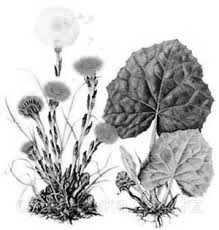 6. Какую из перечисленных функций  лучше выполняет стержневая корневая система:а) всасывание;б) транспорт веществ;в) закрепление в грунте;г) вегетативное размножение.7) Клетки устьиц находятся в: а) губчатой ткани;б) верхнем эпидермисе;в) столбчатой ткани;г)  нижнем эпидермисе.8. Формула цветка ✽ О3 + 3 Т 3 + 3 П 1 характерна для семейства: а) бобовых; б) лилейных; в) пасленовых; г) злаковых.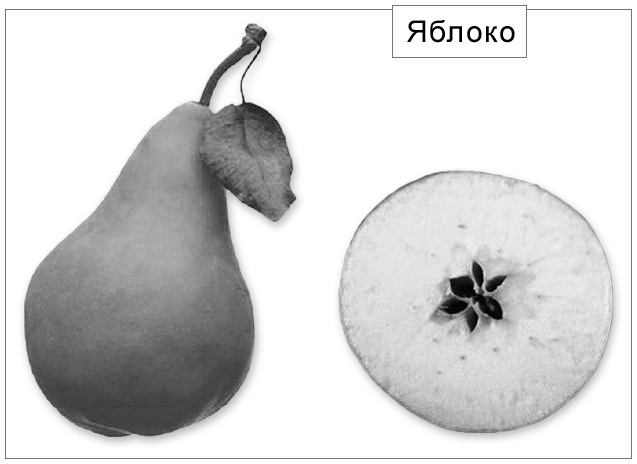 9. В образовании изображенного на рисунке плода принимает участие:а) завязь;б) цветоложе; в) завязь и цветоложе;г) завязь, цветоложе, нижние части тычинок, лепестков и чашелистиков.10. Эндосперм образуется в результате:а) слияния одного из спермиев с центральной клеткой;б) разрастания стенок завязи;в) опыления;г) слияния одного из спермиев с яйцеклеткой.
11) Накопление запасных белков у растений происходит в:а) центриолях;б) хлоропластах;в) хромопластах;г) лейкопластах.12. Какую клеточную структуру можно обнаружить как в клетках бактерий, так и в клетках грибов:а) лизосому;б) митохондрию;в) ядро;г) рибосому.13. Назовите признаки, сближающие грибы с животными:а) наличие хитина, запасное вещество крахмал, гетеротрофный способ питания;б) наличие хитина, запасное вещество гликоген, гетеротрофный способ питания;в) неограниченный рост, наличие клеточной стенки, отсутствие способности к движению;г) наличие хитиновой клеточной стенки, вакуоли, размножение спорами.14. В слоевище лишайника клетки гриба: а) образуют органические вещества;б) обеспечивают водоросль водой и минеральными веществами;в) обеспечивает водоросль кислородом;г) запасают крахмал.15. Гаметофит папоротника представлен: а) зародышевым мешком; б) гаплоидным эндоспермом с двумя архегониями;в) заростком; г) взрослым растением. 16. В жизненном цикле голосеменных растений мейоз происходит:а) при образовании мега- и микроспор;б) при прорастании пыльцевой трубки;в) перед оплодотворением;г)  в процессе формирования семени.17. Ароморфоз покрытосеменных растений – это:а) уменьшение листовой пластины для снижения испарения воды;б) симбиоз корней растений с грибами;в) двойное оплодотворение;г) переход наземных видов высших растений в водную среду обитания.18. Приступ малярии развивается в период нахождения  малярийного плазмодия в: а) кишечнике;б) печени;в) крови; г) спиномозговой жидкости.19. Полость тела у кольчатых червей: а) первичная; б) вторичная; в) смешанная; г) полость тела отсутствует.20. Нематоды отличаются от плоских червей: а) двусторонней симметрией;б) сквозной пищеварительной системой;в) наличием кровеносной системы;г) дыханием всей поверхностью тела.	21. К какому классу относится изображенное на рисунке животное:ракообразные; 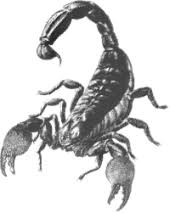 насекомые;паукообразные;головоногие.22. Органы выделения насекомых представлены:а) мальпигиевыми сосудами;б) нефридиями;в) почками;г) зелеными железами.23. Среди плавников акул парными являются:а) спинной;б) грудной;в) хвостовой;г) анальный.24. Костный скелет, как опора, характерен для:а) краба;б) ланцетника;в) карпа;г) ската.25. У каких животных отсутствует зубная система:земноводных;рептилий;птиц;млекопитающих.26. Общим признаком для рыб и земноводных является наличие: трехкамерного сердца;дифференцированного позвоночника;кожного дыхания; внутреннего уха.27. Для пресмыкающихся НЕ характерны следующие признаки:тело покрыто роговыми чешуями;трёхкамерное сердце с неполной перегородкой в желудочке;отсутствует мочевой пузырь;развитие прямое, есть зародышевые оболочки.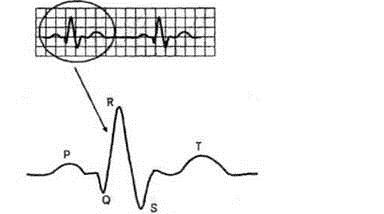 28. К отряду воробьинообразные НЕ относится: а) ворон; б) стриж; в) свиристель; г) ласточка.29. У птиц гетерогаметным является пол:а) мужской;                      б) женский и мужской;в) женский;                       г) в одних случаях мужской, в других – женский.30. Ключицы отсутствуют у представителей млекопитающих:а) рукокрылых;б) дельфинов;в) кротов;г) приматов.31. Основной особенностью пищеварения жвачных является:а) сложное строение жевательной поверхности коренных зубов;б) четырехкамерный желудок;в) выделение большого количества слюны;г) наличие в толстом кишечнике микроорганизмов.32. Кровеносные сосуды отсутствуют в ткани:а)	эпителиальной; б)	рыхлой соединительной;в)	костной;г)	поперечнополосатой мышечной.33. Непарной костью в скелете человека является:а)	небная;б)	клиновидная;в)	подвздошная;г)	верхняя челюсть.34.  В процессе сокращения быстрее всего утомляются:а) поперечнополосатые мышцы;б) гладкие мышцы;в) мышцы сердца;г) мышцы кровеносных сосудов.35. Зубец R на электрокардиограмме отражает следующий процесс в сердце:а) возбуждение предсердий;б) восстановление состояния желудочков после сокращения;в) возбуждение желудочков;г) одновременное возбуждение предсердий и желудочков.36. Артериальная кровь поступает в сердце через: а) аорту; б) легочную артерию; в) полые вены; г) легочные вены.37. Во время систолы предсердий:а) кровь движется в аорту и лёгочную артерию; б) кровь движется из предсердий в желудочки;в) кровь переходит из вен в предсердия и желудочки; г) створчатые клапаны закрыты, полулунные — открыты.38. Попадая в организм, вирус иммунодефицита человека поражает:а) нейроны спинного мозга;б) эритроциты;в) Т-лимфоциты; г) В-лимфоциты; 39. Какие процессы НЕ происходят в печени человека:а) выработка желчи;б) выработка инсулина;в) обезвреживание токсических продуктов метаболизма; г) превращение глюкозы в гликоген; 40. В образовании вторичной мочи участвуют:а) почечная лоханка;б) почечное тельце;в) почечные канальцы;г) мочевой пузырь.41. Тело чувствительного нейрона рефлекторной дуги коленного рефлекса располагается: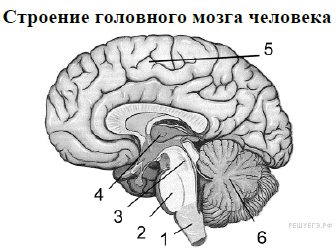 в спинальных ганглиях; в задних рогах серого вещества спинного мозга;в передних рогах серого вещества спинного мозга; в продолговатом мозге.42. На рисунке головного мозга человека цифрой 4 обозначен: средний мозг;  таламус; мост;  конечный мозг.43. Нейроны головного мозга, способные выделять гормоны в кровь, находятся в:а) продолговатом мозге;б) мозжечке;в) таламусе;г) гипоталамусе.44. Нарушение воздушной звуковой проводимости при сохранении костной свидетельствует о локализации нарушения в:а) среднем ухе;б) улитке;в) слуховых нервах;г) коре височной доли;45. В какой геологический период на Земле появляются первые млекопитающие:Пермский;Триас;Меловой;Юрский.46. Что из перечисленного НЕ относится к факторам эволюции:а) географическая изоляция;б) мутационный процесс;в) модификационная изменчивость;г) естественный отбор.47. В процессе биосинтеза на рибосомах образуются:а) аминокислоты;б) белки первичной структуры;в) т-РНК;г) нуклеотиды48.  В митохондриях в отличие от хлоропластов происходит:а) фотолиз воды с выделением водорода и кислорода;б) биосинтез белков из аминокислот;в) окисление органических веществ с освобождением энергииг) расщепление биополимеров до мономеров.49. Взаимосвязь пластического и энергетического обмена проявляется в том, что:а) пластический обмен поставляет органические вещества для энергетического;б) энергетический обмен поставляет кислород для пластического;в) пластический обмен поставляет молекулы АТФ для энергетического;г) пластический обмен поставляет воду для энергетического.50. К органам, образующимся из эктодермы относят: а) печень; б) средний мозг; в) аорту; г) дельтовидную мышцу. Часть II. Вам предлагаются тестовые задания с одним вариантом ответа из четырех возможных, но требующих предварительного множественного выбора. Максимальное количество баллов, которое можно набрать – 20 (по 2 балла за каждое тестовое задание). Индекс ответа, который вы считаете наиболее полным и правильным, укажите в матрице ответов.1. Выберите признаки, характеризующие энергетический обмен в клетке: 1) идёт с высвобождением энергии; 2) завершается в митохондриях; 3) завершается в рибосомах; 4) сопровождается синтезом молекул АТФ; 5) завершается образованием кислорода и углеводов.а) 1, 2, 4;б) 1, 3, 5;в) 2, 3, 4;г) 2, 3, 5.2. Какие из перечисленных ниже понятий и процессов используются для описания световой стадии фотосинтеза в клетке растения: 1) перемещение электронов; 2) фотолиз воды; 3) окисление НАДФ·2Н; 4) восстановление углерода водородом; 5) фотофосфорилированиеа) 1, 2, 4;б) 1, 2, 5;в) 2, 3, 4;г) 3, 4, 5.3. Характерными особенностями высших споровых растений является: 1) разделение тела на ткани и органы; 2) тело, представленное талломом; 3) наличие в жизненном цикле свободноживущего гаметофита; 4) правильное чередование полового и бесполого поколений; 5) не связанный с водной средой половой процесс. а) 1, 3, 4;б) 2, 3, 4;в) 2, 3, 5;г) 3, 4, 5.4. В Красную книгу Свердловской области занесены растения: 1) герань луговая; 2) адонис весенний; 3) наперстянка крупноцветковая; 4) борщевик сибирский; 5) пион уклоняющийся.а) 1, 2, 4;б) 1, 3, 4;в) 2, 3, 5;г) 2, 4, 5.5. Для кого из перечисленных организмов НЕ характерно наличие трехкамерного сердца: 1) кит; 2) лягушка; 3) крокодил; 4) речной окунь; 5) ужа) 1, 2, 4;б) 1, 3, 4;в) 2, 3, 5;г) 2, 4, 5.6. Укажите животных, относящихся к отряду грызунов: 1) пищуха; 2) ондатра; 3) белка; 4) сурикат; 5) соняа) 1, 2; 3;б) 1, 2, 5;в) 2, 3; 4;г) 2, 3, 5.7. Гормон тироксин обеспечивает: 1) обратное всасывание воды в почках; 2) обмен веществ, потребление кислорода и интенсивность окислительных процессов;  3) синтез белка; 4) снижение артериального давления; 5) развитие и дифференцировку тканей1, 3, 4;1, 2, 3;2, 3, 4;2, 3, 5.8. К органам иммунной системы относятся: 1) печень; 2) тимус; 3) сердце; 4) селезенка; 5) лимфатические узлы.1, 2, 3;1, 3, 4;2, 4, 5;3, 4, 5.9. Амниоты отличаются от анамний наличием: 1) желточного мешка; 2) амниотической оболочки; 3) серозной оболочки; 4) хориона; 5) аллонтоиса.а) 1, 2, 4;б) 2, 3, 4;в) 2, 3, 5;г)  3, 4, 5.10. Какие эволюционные изменения относятся  к идиоадаптации: 1) появление цветка; 2) покровительственная окраска насекомых; 3) развитие подкожного жира у ластоногих и китообразных; 4) постоянная температура тела у млекопитающих; 5) специализация некоторых растений к определенным опылителям;  а) 1, 2, 3;б) 1, 3, 5;в) 2, 3, 4;г) 2, 3, 5.Часть III. Вам предлагаются тестовые задания в виде суждений, с каждым из которых следует либо согласиться, либо отклонить. В матрице ответов укажите вариант ответа «да» или «нет». Максимальное количество баллов, которое можно набрать – 20 (по 1 баллу за каждое тестовое задание).Животные клетки имеют на поверхности наружной мембраны углеводный слой, называемый гликокаликсом.Белки являются главными источниками энергии.Флоэма обеспечивает транспорт воды и минеральных солей. При дыхании растений органические вещества окисляются с выделением энергии.Плод стручок характерен для представителей семейства бобовых.На корневищах растений находятся чешуйки — видоизменённые листья.Разделение тела на сегменты присуще только членистоногим.Божья коровка относится к насекомым с полным превращением.Органами выделения паукообразных являются зеленые железы.У всех млекопитающих одинаковое количество поясничных позвонков.Жираф относится к парнокопытным млекопитающим.Выхухоль и еж являются представителями одного отряда млекопитающих.Стенки артерий образованы одним слоем плоских клеток.Только нервные клетки обладают возбудимостью.Гуморальная регуляция физиологических функций осуществляется с помощью химических веществ-ферментов, поступающих из различных органов и тканей в кровь.Гаструляция всегда заканчивается образованием трех зародышевых листков.Перевод последовательности нуклеотидов молекулы иРНК в последовательность аминокислот молекулы белка называется трансляцией.В результате мейоза из материнской клетки образуются две диплоидные дочерние клетки, содержащие хромосомный набор, идентичный материнскому.В ходе энергетического обмена в клетках накапливается энергия в виде АТФ.20. Биологический прогресс всегда сопровождается усложнением организации.Часть IV. Вам предлагаются тестовые задания, требующие установления соответствия. Максимальное количество баллов, которое можно набрать – 16,5. Заполните матрицы ответов в соответствии с требованиями заданий. Задание 1. (мах. 3 балла). Соотнесите отряды птиц (А, Б) с признаками (1 – 6), характерными для их представителей:А. КуриныеБ. Ржанкообразные1) клюв длинный, тонкий;2) крылья короткие, широкие и закругленные;3) лапы длинные, трех- или четырехпалые;4) клюв короткий, средней толщины;5) крылья длинные и острые;6) лапы средней длины с 4 сильными пальцами.Задание 2 (мах-6 баллов). Найдите соответствие между семейством покрытосеменных растений (А,  Б) и его представителем (1-12):       А. ЛилейныеБ. Сложноцветные       РАСТЕНИЕПижма. Гиацинт.Алоэ.Череда.Тысячелистник.Спаржа.Ландыш.Астра.Вороний глаз.Мать-и-мачеха.ЧеснокЦикорийЗадание 3. (мах-4,5 баллов).  Установите соответствие между парами костей (1-9) и типами соединений этих костей (А, Б).  СОЕДИНЕНИЯ КОСТЕЙА) Подвижное (сустав)Б) НеподвижноеЗадание 4. (мах-3 балла).  Установите соответствие между органоидом клетки (А, Б) и его  функцией (1-6).    ФУНКЦИИ    А – Комплекс Гольджи       Б – РибосомаОРГАНОИДЫ КЛЕТКИ1 - перенос и преобразование белков;       2 - удержание компонентов белоксинтезирующей системы;3 - формирование и модификация полисахаридов   и липидов;4 - образование лизосом;5 - формирование полисом;6 - удержание растущей молекулы белка.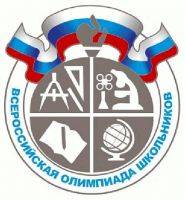 Шифр                                                                                                 ПАРЫ КОСТЕЙ1) тазовая и бедренная2) 1 ребро и грудина3) ребро и позвонок4) теменная и затылочная5) височная и нижнечелюстная кости6) лопатка и плечевая7) плечевая и локтевая8) 1-я и 2-я фаланги указательного пальца верхней конечности9) 2-й и 3-й крестцовые позвонки